The Executive Office of Health and Human ServicesDepartment of Public HealthBureau of Environmental HealthCommunity Sanitation Program5 Randolph Street, Canton, MA 02021Phone: 781-828-7700 Fax: 781-828-7703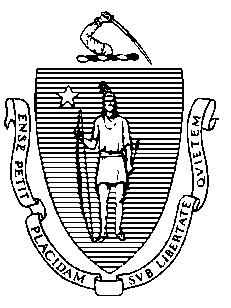 November 16, 2016Daniel Calis, SuperintendentBridgewater State Hospital20 Administration RoadBridgewater, MA 02324Re: Facility Inspection – Bridgewater State HospitalDear Superintendent Calis:In accordance with M.G.L. c. 111, §§ 5, 20, and 21, as well as Massachusetts Department of Public Health (Department) Regulations 105 CMR 451.000: Minimum Health and Sanitation Standards and Inspection Procedures for Correctional Facilities; 105 CMR 480.000: Minimum Requirements for the Management of Medical or Biological Waste (State Sanitary Code, Chapter VIII); 105 CMR 590.000: Minimum Sanitation Standards for Food Establishments (State Sanitary Code Chapter X); the 1999 Food Code; 105 CMR 520.000 Labeling; and 105 CMR 205.000 Minimum Standards Governing Medical Records and the Conduct of Physical Examinations in Correctional Facilities; I conducted an inspection of the Bridgewater State Hospital on October 26 and 27, 2016 accompanied by Norberto Melo, Environmental Health and Safety Officer, and Correctional Officer Tommy McDonnell. Violations noted during the inspection are listed below including 170 repeat violations:HEALTH AND SAFETY VIOLATIONS(* indicates conditions documented on previous inspection reports)BUILDING # 1 – ADMINISTRATIONMain EntranceWaiting Room	No Violations NotedMale Bathroom105 CMR 451.123*	Maintenance: Ceiling paint damagedFemale Bathroom	No Violations NotedAdministration BuildingFront Control105 CMR 451.350	Structural Maintenance: Ceiling damagedControl Bathroom	No Violations NotedMain Hallway	No Violations NotedRoom # AD14	No Violations NotedMail Room	No Violations NotedRoll Call Room	No Violations NotedToxic/Caustic Closet # AD-110105 CMR 451.350*	Structural Maintenance: Ceiling water damaged105 CMR 451.353*	Interior Maintenance: Ceiling paint peelingVisitor’s Bathroom # AD-148	No Violations NotedJudge Lobby # AD-146	Unable to Inspect – LockedDOS Office	No Violations NotedArmory Room	Unable to Inspect – LockedOperations Office	No Violations NotedVisiting and Court Room	No Violations NotedRoom # AD-135	No Violations NotedRoom # AD-136	No Violations NotedBasementMale Bathroom	No Violations NotedExtraction Room	Unable to Inspect – LockedFemale Locker Room  	No Violations NotedStorage Cage	No Violations NotedCourt Room Corridor105 CMR 451.353	Interior Maintenance: Ceiling damaged in hallwayPatient Holding # AD-134	No Violations NotedAttorney Visiting Room # AD-135 & 136	No Violations NotedStaff Bathroom # AD-138	No Violations NotedToxic/Caustic Closet 	No Violations NotedSecure Visiting Room 	No Violations NotedCourt Room	Unable to Inspect – OccupiedRecords Module105 CMR 451.353*	Interior Maintenance: Floor tiles damaged in hallwayOffices	No Violations NotedRecords Area	No Violations NotedRear Control # AD-129	No Violations NotedRear Control Bathroom	No Violations NotedMain Area	No Violations NotedPatient Bathroom  	No Violations NotedRecords	No Violations NotedControl Center # AD-127				No Violations NotedAdministration ModuleFirst FloorEntrance	No Violations NotedChemical Closet # AM-125	No Violations NotedMale Bathroom  	No Violations NotedFemale Bathroom105 CMR 451.123*	Maintenance: Ceiling dusty around ventDeputy’s Office	No Violations NotedSuperintendent’s Office	No Violations NotedConference Room	No Violations NotedCopy Room	No Violations NotedACA Coordinator’s Office	No Violations NotedSecond Floor105 CMR 451.353*	Interior Maintenance: Ceiling tiles stained in hallwayBreak Room # AM-204 	No Violations NotedStorage # AM-205	No Violations NotedOffices	No Violations NotedBathroom # AM-202	No Violations NotedLegal Office	No Violations NotedDirector of Education	No Violations NotedBUILDING # 2 – A UNITSA1 UnitControl	No Violations NotedControl Bathroom105 CMR 451.123*	Maintenance: Ceiling vent dustyCommon Room105 CMR 451.353*	Interior Maintenance: Wall paint damagedTreatment Team Office	No Violations NotedMHW Office	No Violations NotedMain AreaOffice	No Violations NotedNurse’s Station/Bathroom	Unable to Inspect – LockedJanitor’s Closet105 CMR 451.353	Interior Maintenance: Ceiling damaged105 CMR 451.353	Interior Maintenance: Ceiling vent dustyToxic/Caustic Closet	No Violations NotedSlop Sink Closet105 CMR 451.130	Plumbing: Plumbing not maintained in good repair, sink cloggedStaff Break Room	No Violations NotedTransfer Room	No Violations NotedMental Health Worker’s Office	No Violations NotedRoom Corridor105 CMR 451.353	Interior Maintenance: Unfinished wood panel covering ceiling at end of hallwayNurse’s Treatment Room	No Violations NotedClothing Room	No Violations NotedQuiet Room	No Violations NotedRooms	No Violations NotedDorm CorridorDorm Bathroom105 CMR 451.123	Maintenance: Wall vent dustyDorm Shower105 CMR 451.123*	Maintenance: Soap scum on floor105 CMR 451.123*	Maintenance: Soap scum on walls105 CMR 451.123*	Maintenance: Wall paint damaged105 CMR 451.123*	Maintenance: Possible mildew throughout shower area105 CMR 451.123*	Maintenance: Door frame paint damaged105 CMR 451.123*	Maintenance: Poor ventilation105 CMR 451.123	Maintenance: Light out105 CMR 451.123	Maintenance: Shower leakingQuiet Room	No Violations NotedDorms	No Violations NotedA2 UnitControl	No Violations NotedControl Bathroom	No Violations NotedCommon Room	No Violations NotedTreatment Team Office	No Violations NotedMHW Office	No Violations NotedMain AreaStaff Break Room	No Violations NotedMental Health Office	No Violations NotedSlop Sink Closet	No Violations NotedToxic/Caustic Closet	No Violations NotedInterview Room	No Violations NotedNurse’s Station/Bathroom	No Violations NotedCorrection Program Office	No Violations NotedStaff Office	No Violations NotedUnit Director’s Office	No Violations NotedRoom CorridorTreatment Room	No Violations NotedLinen Room	No Violations NotedQuiet Room	No Violations NotedRooms105 CMR 451.353*	Interior Maintenance: Wall paint peeling in room # 203105 CMR 451.353	Interior Maintenance: Floor rusted stained in room # 209 and 213105 CMR 451.103	Mattresses: Mattress damaged in cell # 218Dorm Corridor105 CMR 451.350*	Structural Maintenance: Hole in ceiling in hallwayDorm Bathroom105 CMR 451.123*	Maintenance: Paint damaged on side of sink counter105 CMR 451.123	Maintenance: Ceiling damaged105 CMR 451.123	Maintenance: Strong unpleasant smellDorm Shower	Unable to Inspect – OccupiedQuiet Room	No Violations NotedDorms	No Violations NotedBUILDING # 3 – B UNITSB1 UnitControl105 CMR 451.353*	Interior Maintenance: Floor damaged105 CMR 451.353*	Interior Maintenance: Ceiling vent filled with debrisControl Bathroom	No Violations NotedCommon Room	No Violations NotedActivity Room	No Violations NotedGame Room	No Violations NotedMain AreaNurse’s Station/Bathroom	Unable to Inspect – LockedInterview Room	No Violations NotedTransfer Room	No Violations NotedToxic/Caustic Closet	No Violations NotedSlop Sink Closet105 CMR 451.353*	Interior Maintenance: Ceiling vent dustyMental Health Unit	No Violations NotedStaff Break Room	No Violations NotedRoom CorridorTreatment Room	No Violations NotedLinen Room	No Violations NotedQuiet Room	No Violations NotedRooms105 CMR 451.353	Interior Maintenance: Floor paint damaged in room # 104 and 110Dorm Corridor105 CMR 451.353	Interior Maintenance: Unfinished wood panel covering ceiling at end of hallwayDorm Bathroom105 CMR 451.123	Maintenance: Wall vent dirty105 CMR 451.123	Maintenance: Standing water on floorDorm Shower105 CMR 451.123*	Maintenance: Inadequate ventilation105 CMR 451.123*	Maintenance: Floor damaged105 CMR 451.123*	Maintenance: Wall tiles damaged105 CMR 451.123*	Maintenance: Soap scum on walls105 CMR 451.123*	Maintenance: Soap scum on floor105 CMR 451.123*	Maintenance: Two showerheads leaking105 CMR 451.123*	Maintenance: Bench paint damaged105 CMR 451.123	Maintenance: Two ceiling panels rustedDorm	No Violations NotedConsult Room # 1	No Violations NotedConsult Room # 2	No Violations NotedConsult Room # 3	No Violations NotedCorrection Program Office	No Violations NotedTreatment Team Office	No Violations NotedB2 UnitControl	No Violations NotedControl Bathroom105 CMR 451.123*	Maintenance: Ceiling vent dusty105 CMR 451.123	Maintenance: Ceiling vent not secureCommon Room	No Violations NotedTreatment Team Office	No Violations NotedRecreational Room	No Violations NotedMain AreaStaff Break Room	No Violations NotedNurse’s Station/Bathroom	Unable to Inspect – LockedMental Health Worker’s Office	No Violations NotedInterview Room # 1	No Violations NotedInterview Room # 2	No Violations NotedMop Closet	No Violations NotedToxic/Caustic Closet	No Violations NotedRoom Corridor105 CMR 451.353*	Interior Maintenance: Ceiling dirty in hallway105 CMR 451.350*	Structural Maintenance: Hole in ceiling in hallwayTreatment Room	No Violations NotedLinen Room	No Violations NotedRooms105 CMR 451.102	Pillows and Linens: Linens damaged in cell # 209Dorm CorridorDorm Bathroom	Unable to Inspect – OccupiedDorm Shower105 CMR 451.123*	Maintenance: Inadequate ventilation105 CMR 451.123*	Maintenance: Door frame rusted105 CMR 451.123*	Maintenance: Standing water on floor105 CMR 451.123*	Maintenance: Soap scum on floor105 CMR 451.123*	Maintenance: Wall paneling dirty, possible mold and/or mildew105 CMR 451.123*	Maintenance: Wall paneling damaged105 CMR 451.123*	Maintenance: Floor surface damaged105 CMR 451.123*	Maintenance: Soap scum on walls105 CMR 451.123*	Maintenance: Door paint damaged105 CMR 451.123*	Maintenance: Door rustedQuiet Room	No Violations NotedDorms105 CMR 451.353	Interior Maintenance: Door paint damaged in dorm room # 9BUILDING # 4 – C UNITSC1 UnitControl105 CMR 451.353*	Interior Maintenance: Floor tiles surface damagedControl Bathroom	No Violations NotedCommon Room	No Violations NotedTreatment Team Room105 CMR 451.353	Interior Maintenance: Ceiling damagedMHW Office	No Violations NotedMain Area105 CMR 451.353*	Interior Maintenance: Ceiling grate dusty in hallway105 CMR 451.353*	Interior Maintenance: Ceiling grate not secure in hallway105 CMR 451.353*	Interior Maintenance: Ceiling paint damaged near grateUnit Director’s Office	No Violations NotedStaff Break Room	No Violations NotedMop Closet105 CMR 451.353*	Interior Maintenance: Ceiling vent dustyToxic/Caustic Closet	No Violations NotedTransfer Room105 CMR 451.353*	Interior Maintenance: Door frame rusted105 CMR 451.353*	Interior Maintenance: Ceiling paint damagedNurse’s Station/Bathroom	No Violations NotedInterview Room	No Violations NotedRoom CorridorTreatment Room105 CMR 451.353	Interior Maintenance: Wall paint cracking near air conditionerLinen Room	No Violations NotedQuiet Room	No Violations NotedRooms105 CMR 451.353*	Interior Maintenance: Floor cracked in room # 112105 CMR 451.353	Interior Maintenance: Floor cracked in room # 107, 109, 113, and 115105 CMR 451.353	Interior Maintenance: Floor paint damaged in room # 101Dorm Corridor105 CMR 451.350*	Structural Maintenance: Hole in ceiling in hallwayDorm Bathroom105 CMR 451.123	Maintenance: Ceiling damagedDorm Shower105 CMR 451.123*	Maintenance: Door frame rusted105 CMR 451.123	Maintenance: Floor paint damagedDorms	No Violations NotedC2 UnitControl	No Violations NotedControl Bathroom105 CMR 451.123*	Maintenance: Baseboard missing105 CMR 451.123	Maintenance: Ceiling vent dustyCommon Room	No Violations NotedLounge Rooms105 CMR 451.200	Food Storage, Preparation and Service: Food preparation not in compliance with 	105 CMR 590.000, refrigerator gasket damaged Main AreaStaff Break Room	No Violations NotedCorrectional Program Office	No Violations NotedNurse’s Station/Bathroom105 CMR 451.353*	Interior Maintenance: Floor paint damaged105 CMR 451.123	Maintenance: Ceiling vent missing in bathroomBroom/Mop Closet	No Violations NotedSlop Sink Closet	No Violations NotedToxic/Caustic Closet	No Violations NotedRoom CorridorLaundry Room	No Violations NotedClothing Room	No Violations NotedRooms	No Violations NotedDorm CorridorDorm Bathroom105 CMR 451.123*	Maintenance: Cabinet vent rusted in front of sinks105 CMR 451.123	Maintenance: Wall vent dusty105 CMR 451.123*	Maintenance: Door frame damagedDorm Shower105 CMR 451.123	Maintenance: Door frame rusted105 CMR 451.123	Maintenance: One shower missing handle105 CMR 451.123	Maintenance: One shower head leakingDorms	No Violations NotedBUILDING # 5 – MINIMUM MODMale Bathroom	No Violations NotedFemale Bathroom	No Violations NotedSecurity Trap	No Violations NotedStaff Break Room	No Violations NotedPatient Bathroom105 CMR 451.123	Maintenance: Standing water on floorToxic/Caustic Closet	No Violations NotedGroup Rooms	No Violations NotedDay Treatment Cooking ProgramFC 4-601.11(c)	Cleaning of Equipment and Utensils, Objective: Non-food contact surface dirty, refrigerator gasket dirtyBUILDING # 7 – COMMONSLobby Area105 CMR 451.353*		Interior Maintenance: Ceiling dirty around ventsJanitor’s Closet	No Violations NotedLieutenant’s Office105 CMR 451.350*	Structural Maintenance: Ceiling damagedControl	No Violations NotedLaundry	No Violations NotedMain Area105 CMR 451.350*	Structural Maintenance: Ceiling damagedInmate Bathroom 105 CMR 451.123*	Maintenance: Inadequate ventilation105 CMR 451.123*	Maintenance: Debris on floor105 CMR 451.123*	Maintenance: Floor surface damaged105 CMR 451.123*	Maintenance: Wall tiles damaged105 CMR 451.123	Maintenance: Strong unpleasant smellFemale Bathroom # CL-08105 CMR 451.123*		Maintenance: Ceiling damagedStorage Area	Unable to Inspect – LockedBarbershop	No Violations NotedStore Room	Unable to Inspect – LockedChair Cot/Stretcher Room # CL-15	No Violations NotedGym105 CMR 451.350*	Structural Maintenance: Ceiling leaking105 CMR 451.350*	Structural Maintenance: Ceiling damaged above stage105 CMR 451.350*	Structural Maintenance: Floor damaged105 CMR 451.353*	Interior Maintenance: Floor tiles bubbling up and not secure105 CMR 451.353*	Interior Maintenance: Ceiling rusted above workout equipment105 CMR 451.353	Interior Maintenance: Workout equipment damaged105 CMR 451.353	Interior Maintenance: Workout equipment padding damagedGym Control	No Violations NotedMale Bathroom # CG-13	No Violations NotedFemale Bathroom # CG-14105 CMR 451.350*	Structural Maintenance: Ceiling damaged, hole in ceiling105 CMR 451.350*	Structural Maintenance: Ceiling water damagedToxic/Caustic Closet # CG-15	No Violations NotedRecreational Office105 CMR 451.200	Food Storage, Preparation and Service: Food preparation not in compliance with 	105 CMR 590.000, refrigerator gasket dirty School CorridorStaff Bathroom # CS-01105 CMR 451.123*	Maintenance: Ceiling paint damaged105 CMR 451.123*	Maintenance: Unfinished wood on wallToxic/Caustic Closet105 CMR 451.353*	Interior Maintenance: Floor paint peelingIPS # CS-28	No Violations NotedLibrary105 CMR 451.350*	Structural Maintenance: Ceiling leaking105 CMR 451.350*	Structural Maintenance: Ceiling damaged in several areas throughout library105 CMR 451.353*	Interior Maintenance: Ceiling water stained105 CMR 451.353*	Interior Maintenance: Ceiling dirty around ventsLaw Library	No Violations NotedChapel	Unable to Inspect – OccupiedClassrooms	No Violations NotedDevelopment Services Program105 CMR 451.350*	Structural Maintenance: Ceiling leaking105 CMR 451.350*	Structural Maintenance: Ceiling damaged105 CMR 451.350	Structural Maintenance: Ceiling rusted105 CMR 451.200	Food Storage, Preparation and Service: Food preparation not in compliance with 	105 CMR 590.000, refrigerator not functioning properlyMental Health Supervisor’s Office # CS-15	No Violations NotedKitchenOffice	No Violations NotedDishwashing Machine AreaFC 6-501.12(A)	Maintenance and Operation; Cleaning: Facility not cleaned properly, wall mounted fan dustySmall Dry Storage	No Violations NotedInmate BathroomFC 6-501.12(A)*	Maintenance and Operation; Cleaning: Facility not cleaned properly, wall vent dustyFC 6-501.11*	Maintenance and Operation; Repairing: Facility not in good repair, paper towel dispenser rustedStaff Bathroom/Locker RoomFC 6-501.12(A)*	Maintenance and Operation; Cleaning: Facility not cleaned properly, wall vent dusty FC 6-501.11*	Maintenance and Operation; Repairing: Facility not in good repair, ceiling damagedFC 6-501.11	Maintenance and Operation; Repairing: Facility not in good repair, wall damagedIce Machine	No Violations NotedHandwash Sink	No Violations NotedTransfer Area	No Violations NotedLoading Dock	No Violations NotedToxic/Caustic Closet	No Violations NotedLeftovers RefrigeratorFC 4-501.11(B)*	Maintenance and Operation, Equipment: Equipment components not maintained in a 	state of good repair, refrigerator gaskets damagedFC 4-601.11(c)	Cleaning of Equipment and Utensils, Objective: Non-food contact surface dirty, refrigerator gasket dirty3 Bay SinkFC 5-205.15(B)	Plumbing System, Operations and Maintenance: Plumbing system not maintained in good repair, sink leakingHobart RefrigeratorFC 4-501.11(B)*	Maintenance and Operation, Equipment: Equipment components not maintained in a 	state of good repair, gaskets not sealing properlyFC 4-501.11(B)	Maintenance and Operation, Equipment: Equipment components not maintained in a 	state of good repair, handle looseFreezer # 1	Unable to Inspect – Out-of-OrderFreezer # 2	Unable to Inspect – Permanently Out-of-ServiceTwo-Bay Sink	No Violations NotedSteam Kettles105 CMR 451.331	Radiators and Heating Pipes: Pipes not properly insulated, pipe insulation damagedHoodsFC 6-501.12(A)	Maintenance and Operation; Cleaning: Facility not cleaned properly, underside of hoods dirtyHandwash SinkFC 6-501.11*	Maintenance and Operation; Repairing: Facility not in good repair, paper towel dispenser rustedFC 5-202.12(A)*	Plumbing System, Design: Handwashing sinks water temperature recorded at 950FFC 5-205.15(B)	Plumbing System, Operations and Maintenance: Plumbing system not maintained in good repair, slow to drainSlop Sink ClosetFC 6-501.12(A)*	Maintenance and Operation; Cleaning: Facility not cleaned properly, standing water on floorFC 6-501.11*	Maintenance and Operation; Repairing: Facility not in good repair, ceiling paint peelingFC 5-205.15(B)	Plumbing System, Operations and Maintenance: Plumbing system not maintained in good repair, floor drain not working properlyMilk RefrigeratorFC 4-501.11(B)	Maintenance and Operation, Equipment: Equipment components not maintained in a 				state of good repair, inside of door damagedSupply Area	No Violations NotedServing Line	No Violations NotedDining AreaFC 6-501.11*	Maintenance and Operation; Repairing: Facility not in good repair, column damagedBasementMaintenance DepartmentBathroom/Slop Sink105 CMR 451.123*	Maintenance: Drop ceiling left unfinishedTool Crib	Unable to Inspect – LockedWelder’s Area	No Violations NotedMetal/Electrical/Plumbing Shop	No Violations NotedWood Shop	No Violations NotedBreak Room	No Violations NotedMechanical Room A	No Violations NotedMechanical Room B	No Violations NotedOffice Space	No Violations NotedElevator Machine Room105 CMR 451.350*	Structural Maintenance: Ceiling damaged105 CMR 451.353	Interior Maintenance: Ceiling paint damaged105 CMR 451.353	Interior Maintenance: Wall paint damagedBUILDING # 8 – MAXIMUM 1 UNIT105 CMR 451.350	Structural Maintenance: Ceiling damaged at entranceStorage Closet105 CMR 451.353	Interior Maintenance: Debris and old food observed on floorControl105 CMR 451.353*	Interior Maintenance: Wall paint peeling105 CMR 451.353	Interior Maintenance: Floor tile surface damagedControl Bathroom	No Violations NotedMain Area105 CMR 451.353*	Interior Maintenance: Ceiling paint damaged in hallwayPatient Shower Room105 CMR 451.123*	Maintenance: Inadequate ventilation105 CMR 451.123*	Maintenance: Bench paint damaged105 CMR 451.123*	Maintenance: Wall tile damaged105 CMR 451.123*	Maintenance: Soap scum on walls105 CMR 451.123*	Maintenance: Soap scum on floor105 CMR 451.123*	Maintenance: Ceiling dirty, possible mold and/or mildew105 CMR 451.123	Maintenance: Strong musty smellSlop Sink Closet	No Violations NotedOverflow Shower105 CMR 451.123*	Maintenance: Floor paint damagedPatient Bathroom105 CMR 451.123*	Maintenance: Strong unpleasant smell throughout105 CMR 451.123*	Maintenance: All sinks dirty105 CMR 451.123*	Maintenance: Wall tiles damaged105 CMR 451.123*	Maintenance: Debris on floor105 CMR 451.123*	Maintenance: Standing water on floorStaff Breakroom	No Violations NotedCommon Room105 CMR 451.353*	Interior Maintenance: Wall paint damaged105 CMR 451.353*	Interior Maintenance: Heater dirty105 CMR 451.353*	Interior Maintenance: Return vent dirty105 CMR 451.353*	Interior Maintenance: Standing water on floor105 CMR 451.353*	Interior Maintenance: Chair broken105 CMR 451.353*	Interior Maintenance: Floor tile damagedLibrary	No Violations NotedMop Closet105 CMR 451.353*	Interior Maintenance: Ceiling vent dirtyTransfer Room105 CMR 451.350*	Structural Maintenance: Door not rodent and weathertightNurse’s Station/Bathroom	Unable to Inspect – LockedA Side105 CMR 451.353*	Interior Maintenance: Ceiling vents dusty in hallway105 CMR 451.353*	Interior Maintenance: Floor tile damaged near exterior door at end of hallwayTreatment Room	No Violations NotedRooms105 CMR 451.353*	Interior Maintenance: Floor paint peeling in room # 112105 CMR 451.353	Interior Maintenance: Floor paint damaged in room # 114 and 115B SideMental Health Worker’s Office	No Violations NotedTreatment Team Office	No Violations NotedQuiet Room	No Violations NotedRooms105 CMR 451.353*	Interior Maintenance: Floor paint damaged in room # 117105 CMR 451.353*	Interior Maintenance: Wall paint damaged in room # 125 and 128105 CMR 451.353	Interior Maintenance: Wall paint damaged in room # 126C SideToxic/Caustic Closet # M-134	No Violations NotedInterview Rooms	No Violations NotedSTS Activity Rooms	Unable to Inspect – Area Occupied Storage # M-140	Unable to Inspect – Area Occupied Storage # M-142	Unable to Inspect – Area Occupied Laundry # M-139	Unable to Inspect – Area Occupied BUILDING # 9 – MAXIMUM 2 UNIT105 CMR 451.353	Interior Maintenance: Inside of door paint damagedControl105 CMR 451.353*	Interior Maintenance: Floor tile surface damagedControl Bathroom105 CMR 451.123*	Maintenance: Ceiling vent dustyPatient Shower Room105 CMR 451.123*	Maintenance: Inadequate ventilation105 CMR 451.123*	Maintenance: Soap scum on walls105 CMR 451.123*	Maintenance: Floor damaged105 CMR 451.123*	Maintenance: Bench paint peeling105 CMR 451.123*	Maintenance: Wall paneling damaged105 CMR 451.123*	Maintenance: Door frame damaged and rusted105 CMR 451.123*	Maintenance: Tile grout damaged105 CMR 451.123*	Maintenance: Debris in light shield105 CMR 451.123*	Maintenance: Standing water105 CMR 451.123*	Maintenance: Two shower heads leaking105 CMR 451.123*	Maintenance: Debris in light shield105 CMR 451.123*	Maintenance: Ceiling vent rustedPatient Bathroom  105 CMR 451.123*	Maintenance: Wall tiles cracked105 CMR 451.123*	Maintenance: Ceiling paint cracking105 CMR 451.123*	Maintenance: Wall vent dusty105 CMR 451.123*	Maintenance: Strong unpleasant smell throughoutCommon Room105 CMR 451.353*	Interior Maintenance: Floor tile damaged105 CMR 451.353*	Interior Maintenance: Wall paint damaged105 CMR 451.353	Interior Maintenance: Wall return vent dustyStaff Break Room	No Violations NotedToxic/Caustic Closet	No Violations NotedMop Closet105 CMR 451.353*	Interior Maintenance: Ceiling vent dustyTransfer Room105 CMR 451.350*	Structural Maintenance: Door not rodent and weathertightTreatment Room105 CMR 451.353*	Interior Maintenance: Floor paint peelingMental Health Worker’s Office	No Violations NotedA SideRooms	No Violations NotedB Side105 CMR 451.353*	Interior Maintenance: Wall paint damaged in hallwayUnit Director’s Office	No Violations NotedCPO’s Office	No Violations NotedQuiet Room	No Violations NotedRooms105 CMR 451.353*	Interior Maintenance: Floor cracked in room # 119, 122, and 125C SideSlop Sink Closet105 CMR 451.353	Interior Maintenance: Ceiling vent dustyNurse’s Station/Bathroom	No Violations NotedLaundry Room	No Violations NotedInterview Rooms	No Violations NotedSTS Activity Room	No Violations NotedStorage Rooms	No Violations NotedBUILDING # 10 – MAX MODRight SideInmate Bathroom	Not Inspected – No Longer UsedToxic/Caustic Closet	No Violations NotedSecurity Trap	No Violations NotedOffices	No Violations NotedMale Bathroom	No Violations NotedFemale Bathroom	No Violations NotedStaff Break Room # MM-28	No Violations NotedSupply Closet # MM-30	No Violations NotedLeft Side105 CMR 451.350*	Structural Maintenance: Exterior door not rodent and weathertight, bottom covered with cardboardVending Machines	No Violations NotedRoom # MM-38	No Violations NotedRoom # MM-42	No Violations NotedJanitor’s Closet	No Violations NotedTraining Room	No Violations NotedBUILDING # 11 – MEDICAL105 CMR 451.353		Interior Maintenance: Debris under heater unit at entranceClinic Officer’s Office	No Violations NotedBathroom	No Violations NotedBasement105 CMR 451.353*	Interior Maintenance: Stair tread damaged105 CMR 451.353*	Interior Maintenance: Exterior door grate rusted105 CMR 451.331*	Radiators and Heating Pipes: Pipes not properly insulated and damaged throughout basement105 CMR 451.353*	Interior Maintenance: Wall paint damaged105 CMR 451.353	Interior Maintenance: Broken light bulbs observedMechanical Room105 CMR 451.353*	Interior Maintenance: Standing water observed 105 CMR 451.353*	Interior Maintenance: Walls dirty, possible mildew/mold105 CMR 451.140*	Adequate Ventilation: Inadequate ventilation, air handler not functioning properlyFirst FloorClinic CorridorITU Treatment Team Office105 CMR 451.353*	Interior Maintenance: Vent coveredDental Office # H-152	No Violations NotedDoctor’s Office # H-166	No Violations NotedBlood Lab # H-165	No Violations NotedInfectious Control Nurse # H-164	No Violations NotedClinic # H-168105 CMR 451.126	Hot Water: Hot water temperature recorded at 1450FNursing Supervisor’s Office # H-158	No Violations NotedX-Ray Lab105 CMR 451.353*	Interior Maintenance: Ceiling paint peelingPharmacy # H-161	Unable to Inspect – LockedI.T. UnitFront Nurse’s Station	No Violations Noted4-Point Dorm Room	No Violations NotedStaff Break Room # H-200	No Violations NotedSlop Sink Closet # H-201105 CMR 451.353	Interior Maintenance: Standing water in bucketShower Room	No Violations NotedNurse’s Office105 CMR 451.353*	Interior Maintenance: Floor tiles surface damaged105 CMR 451.353*	Interior Maintenance: Ceiling paint peelingNurse’s Office Bathroom	No Violations NotedSecurity Trap/Bathroom105 CMR 451.126	Hot Water: Hot water temperature recorded at 1400FClothing Room	No Violations NotedCells105 CMR 451.353	Interior Maintenance: Wall paint damaged in cell # 1, 4, 5, 7, and 11Toxic/Caustic Room	No Violations NotedInterview Room	No Violations NotedCenter Corridor105 CMR 451.353	Interior Maintenance: Ceiling paint peelingBooking Control	No Violations NotedDoctor’s Office	Unable to Inspect – LockedHolding Cell	No Violations NotedMale Bathroom # H-173105 CMR 451.123*	Maintenance: Floor crackedFemale Bathroom # H-172105 CMR 451.123*	Maintenance: Floor cracked105 CMR 451.123*	Maintenance: Ceiling water stainedMedical Supply # H-175	No Violations NotedSlop Sink Closet # H-176	No Violations NotedToxic/Caustic Closet # H-177	No Violations NotedBooking Assessment # H-219	No Violations NotedProperty # H-220	No Violations NotedBathroom # H-221	No Violations NotedStrip Room # H-222	No Violations NotedAdmissions Office # H-149	No Violations NotedMedical Waste Storage Room # H-215105 CMR 451.353*	Interior Maintenance: Ceiling left unfinished105 CMR 451.353*	Interior Maintenance: Ceiling crackedInfirmaryTrauma Room	No Violations NotedTrauma Bathroom	No Violations NotedTrauma Supply Room	No Violations NotedRoom # 1	No Violations NotedRoom # 2	No Violations NotedNurse’s Office # H-145105 CMR 451.353	Interior Maintenance: Cabinet door broken105 CMR 451.130	Plumbing: Plumbing not maintained in good repair, sink pipe leakingDorm # 1	No Violations NotedDorm # 2	No Violations NotedDorm # 3	No Violations NotedDorm # 4	No Violations NotedDorm # 5		No Violations NotedTreatment Room	No Violations NotedShower Room105 CMR 451.123*	Maintenance: Poor ventilation105 CMR 451.123*	Maintenance: Strong unpleasant smell105 CMR 451.123*	Maintenance: Standing water observed105 CMR 451.123	Maintenance: Wall vent rusted105 CMR 451.123*	Maintenance: Floor surface damagedLaundry	No Violations NotedSupply # H-114	No Violations NotedTV Room	No Violations NotedMedical Health Worker’s Office	No Violations NotedMedical West UnitTreatment Team Office # H-120	No Violations NotedBathroom # H-138	No Violations NotedJanitor’s Closet	No Violations NotedShower105 CMR 451.123	Maintenance: Floor surface damaged105 CMR 451.123	Maintenance: Ceiling vent rusted105 CMR 451.123	Maintenance: Wall tiles damagedTV Room	No Violations NotedToxic/Caustic Closet	No Violations NotedRoomsRoom # 5	No Violations NotedRoom # 6	No Violations NotedDormsDorm # 7	No Violations NotedMental Health Worker’s Office # H-132	No Violations NotedDorm # 8	No Violations NotedDorm # 9	No Violations NotedDorm # 10	No Violations NotedControl	No Violations NotedBUILDING # 12 – VEHICLE TRAP105 CMR 451.353	Interior Maintenance: Heater rustedBathroom105 CMR 451.123*	Maintenance: Wall rusted around sinkBUILDING # 13 – STAFF GYMCommon Area105 CMR 451.353	Interior Maintenance: Water stained ceiling tiles105 CMR 451.353	Interior Maintenance: Ceiling tiles not secure in back areaFemale Locker Room105 CMR 451.123*	Maintenance: Light out near back shower105 CMR 451.123*	Maintenance: Water stained ceiling tilesMale Locker Room	No Violations NotedToxic/Caustic Closet105 CMR 451.353	Interior Maintenance: Ceiling tiles not secure105 CMR 451.353	Interior Maintenance: Floor damagedPOWER PLANT105 CMR 451.350	Structural Maintenance: Back exterior door damaged and rustedMain Area105 CMR 451.353*	Interior Maintenance: Ceiling damaged outside staff bathroomKitchenette	No Violations NotedToxic/Caustic Closet	No Violations NotedStaff Bathroom	No Violations NotedObservations and Recommendations The inmate population was 325 at the time of inspection.At the time of inspection, the dishwasher was not working properly so the facility had switched over to paper goods.This facility does not comply with the Department’s Regulations cited above. In accordance with 105 CMR 451.404, please submit a plan of correction within 10 working days of receipt of this notice, indicating the specific corrective steps to be taken, a timetable for such steps, and the date by which correction will be achieved. The plan should be signed by the Superintendent or Administrator and submitted to my attention, at the address listed above.To review the specific regulatory requirements please visit our website at www.mass.gov/dph/dcs and click on "Correctional Facilities" (available in both PDF and RTF formats).To review the Food Establishment regulations please visit the Food Protection website at www.mass.gov/dph/fpp and click on “Food Protection Regulations”. Then under “Retail” click “105 CMR 590.000 - State Sanitary Code Chapter X – Minimum Sanitation Standards for Food Establishments” and “1999 Food Code”.To review the Labeling regulations please visit the Food Protection website at www.mass.gov/dph/fpp and click on “Food Protection Regulations”. Then under “General Food Regulations” click “105 CMR 520.000: Labeling.” This inspection report is signed and certified under the pains and penalties of perjury.									Sincerely,									Marian Robertson 									Environmental Health Inspector, CSP, BEHcc:	Jan Sullivan, Acting Director, BEH	Steven Hughes, Director, CSP, BEHTimothy Miley, Director of Government AffairsMarylou Sudders, Secretary, Executive Office of Health and Human Services 	Thomas Turco, Commissioner, DOCNorberto Melo, EHSOEric J. Badger, Health Agent, CHO, Bridgewater Board of Health	Clerk, Massachusetts House of Representatives	Clerk, Massachusetts Senate	Daniel Bennett, Secretary, EOPSSJennifer Gaffney, Director, Policy Development and Compliance Unit 